TítuloTitleNombre Apellido1, Nombre Apellido2, Nombre Apellido1,2, Nombre Apellido1*1 Adscripción 1. Departamento, Área o Facultad, Institución. Ciudad, Estado, País.2 Adscripción 2. Departamento, Área o Facultad, Institución. Ciudad, Estado, País.* Autor para correspondencia: Departamento, Área o Facultad, Institución. Dirección Postal completa. Ciudad, Estado, País. Teléfono: + área número. Correo-electrónico: correo@correo.com.mxResumenEscriba esta sección en un solo párrafo de no más de 250 palabras. Describa brevemente el contexto, el objetivo, los principales resultados, así como la conclusión más relevante de la investigación. No incluya abreviaciones que no son de conocimiento general en este apartado.Palabras claveEscriba de 4 a 6 palabras clave que describan la investigación. Para aumentar la probabilidad de éxito en la búsqueda en bases de datos, no incluya palabras anotadas en el título.AbstractEscriba la traducción al inglés del resumen.Keywords:Escriba la traducción al inglés de las palabras clave.1. IntroducciónLa introducción debe presentar el contexto general y particular de la investigación. El estado actual del campo de conocimiento debe ser abordado con referencias clave y lo más actualizadas posible. La lectura de este segmento debe mostrar a los pares académicos de manera clara la hipótesis y la importancia de la investigación. Al final de esta sección incluya el objetivo del trabajo. Las referencias deben citarse siguiendo el formato de “Autor, Fecha”. Por ejemplo:Un autor, Pérez (2017) o (Pérez, 2017);Dos autores, Pérez y López (2015) o (Pérez y López, 2015);Tres o más autores, Pérez et al. (2018) o (Pérez et al., 2018).Cuando incluya más de una referencia en una misma oración, sepárelas mediante punto y coma y en estricto orden alfabético. Ejemplo: (Pérez-Molina et al., 2018; Rodríguez-Rivera y Silva, 2016).2. Materiales y métodosEsta sección debe escribirse con el nivel de detalle que permita que otros puedan replicar el estudio y comprobar los resultados. Cuando la investigación incorpore nuevos métodos o protocolos deberá describirse profundamente el procedimiento seguido, mientras que para métodos establecidos se puede abreviar la descripción, pero en todo momento incorporar las citas apropiadas. Deben anotarse las marcas, modelos, fabricantes y en general la mayor cantidad de información referente a los reactivos, materiales y equipos que se utilizaron en la investigación. Cuando en la investigación se hayan generado datos y éstos se depositan en bases de datos públicas, deberá proporcionar el nombre de la base de datos y los números de accesión de los mismos. Si durante el proceso de revisión-edición los evaluadores o editores solicitan información referente a datos crudos, los autores se comprometen en todo momento a proporcionarlos. Si en alguna etapa de la investigación se incorporaron animales o humanos debe incluirse una aprobación del organismo que aprobó el estudio y verificó el cumplimiento de los códigos de ética respectivos.Los nombres científicos y las palabras en idioma diferente al español deben escribirse en cursiva.Use solamente unidades del Sistema Internacional.Escriba las unidades de concentración y otras en términos lineales (g kg-1; mol L-1) y no como fracciones (g/kg; mol/L).Si es necesario, en esta sección pueden incluirse subtítulos de hasta tres niveles usando números arábigos. Los subtítulos se escriben en letra cursiva, por ejemplo:2.1. Método 12.1.1. Sub-método3. Resultados y Discusión (pueden escribirse de forma separada)Si decide presentar esta sección de manera separada, use el numero 3. para resultados y el número 4. para la sección de discusión.En resultados presente de manera puntual y concisa los resultados experimentales, denote tendencias, comportamientos, similitudes y diferencias. Cuando reporte igualdad o diferencia estadística, incluya los valores-P en cualquiera de los formatos: P<0.05 o P>0.05 o P=0.0056. Nunca utilice los símbolos ≥ o ≤ para los valores-P.Los autores deben discutir sus resultados (no los de otros autores) e interpretarlos en el contexto más amplio de estudios previos y de la hipótesis fundamental de la investigación. También pueden incluirse sugerencias de futuras investigaciones. Si incluye la sección de discusión de manera separada de resultados por favor evite repetir los resultados como parte de la discusión.También pueden incluirse subtítulos en esta sección, por ejemplo:3.1. Resultado principal3.1.1. Resultado secundarioIncorpore Cuadros o Figuras en el texto inmediatamente después de la primera vez que son citados. Use los siguientes ejemplos de formatos.Cuando incorpore Figuras use la herramienta Insertar / Imágenes / de su procesador de textos y verifique que una vez insertada la imagen tenga el Formato ‘en línea con el texto’ y esté centrada.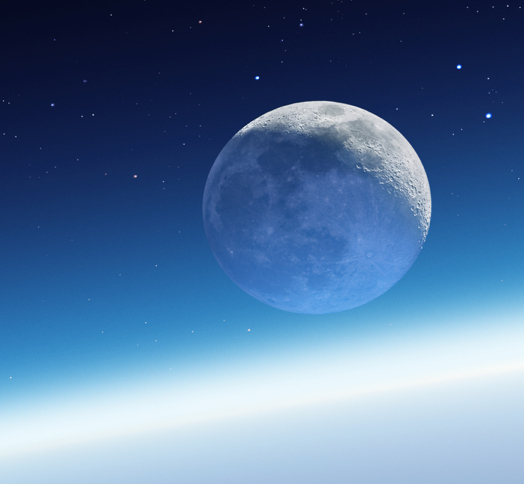 Figura 1. No incluya Figuras como gráficas u otros elementos que dificulten el proceso de revisión. Antes guarde sus gráficas como imágenes y luego insértelas. Si incluye mas de una imagen o gráfica, haga referencia a ellas con letras, ejemplo: a) imagen de la luna; b) imagen del firmamento; etc. Use tamaño de letra 11, justificado y con interlineado sencillo.4. ConclusiónSi los Resultados y Discusión se presentan como un solo apartado, debe incluir una breve conclusión del trabajo. En caso contrario, la Discusión puede incluir las conclusiones, en cuyo caso esta sección puede ser omitida.AgradecimientosEsta sección no es obligatoria. Incorpore a las instituciones que financiaron la investigación a las personas que ayudaron de manera significativa en el trabajo.Conflicto de interesesDeclare cualquier conflicto de intereses que pueda tener cualquiera de los autores de la investigación. En caso de que no exista ningún conflicto de intereses, incluya la oración: ‘Los autores declaran no tener ningún conflicto de intereses’.ReferenciasAnote las referencias en orden alfabético. Use sangría con estilo primera línea (1.25 cm) para esta sección. Para enlistar las referencias siga el siguiente estilo:ArtículosPérez-Molina E, Silva Y, Vázquez JC, Valle-Rojo C. 2018. Diversidad genética de iguanas analizada con marcadores ISSR. IBCIENCIAS 1(1): 35-43.Capítulos de libroBojórquez K, García-Torres L. 2016. Contenido de pigmentos en vegetales tratados con ultrasonido. En: Benítez A, Ramos D. (eds). Tecnologías emergentes para el tratamiento de alimentos. E-libros SA de CV. México. Pp. 165-187LibrosHernández S, Herrera D. 2012. El arte de escribir artículos científicos. 2da. Edición. Editorial Terra. España.Tesis (solo en casos excepcionales use referencias de este tipo, prefiera las publicaciones derivadas de tales documentos)Romo S. 2018. Inventario de estrellas circundantes a agujeros negros. Tesis de maestría en Ciencias Espaciales. Universidad del Cosmos. La Habana, Cuba.Para referencias con nombres institucionales, normativas, bases de datos o semejantes anote los nombres completos (de las instituciones) y la URL donde se puede localizar la información. Incluya la fecha de consulta de la información.Cuadro 1. Combine todas las columnas del cuadro en la primera fila para escribir el título. Use tamaño de letra 11 en todo el Cuadro e interlineado sencillo.Cuadro 1. Combine todas las columnas del cuadro en la primera fila para escribir el título. Use tamaño de letra 11 en todo el Cuadro e interlineado sencillo.Cuadro 1. Combine todas las columnas del cuadro en la primera fila para escribir el título. Use tamaño de letra 11 en todo el Cuadro e interlineado sencillo.Cuadro 1. Combine todas las columnas del cuadro en la primera fila para escribir el título. Use tamaño de letra 11 en todo el Cuadro e interlineado sencillo.Cuadro 1. Combine todas las columnas del cuadro en la primera fila para escribir el título. Use tamaño de letra 11 en todo el Cuadro e interlineado sencillo.TratamientoVariable 1Variable 2Variable 3Variable 4ADato1aDato2aDato3aDato4aBDato5bDato6bDato7bDato8bSi necesita agregar un pie al Cuadro, combine la ultima fila para este propósito.Para denotar diferencias estadísticas entre datos use literales como exponentes junto a los datos.Si necesita agregar un pie al Cuadro, combine la ultima fila para este propósito.Para denotar diferencias estadísticas entre datos use literales como exponentes junto a los datos.Si necesita agregar un pie al Cuadro, combine la ultima fila para este propósito.Para denotar diferencias estadísticas entre datos use literales como exponentes junto a los datos.Si necesita agregar un pie al Cuadro, combine la ultima fila para este propósito.Para denotar diferencias estadísticas entre datos use literales como exponentes junto a los datos.Si necesita agregar un pie al Cuadro, combine la ultima fila para este propósito.Para denotar diferencias estadísticas entre datos use literales como exponentes junto a los datos.